МУНИЦИПАЛЬНЫЙ СОВЕТ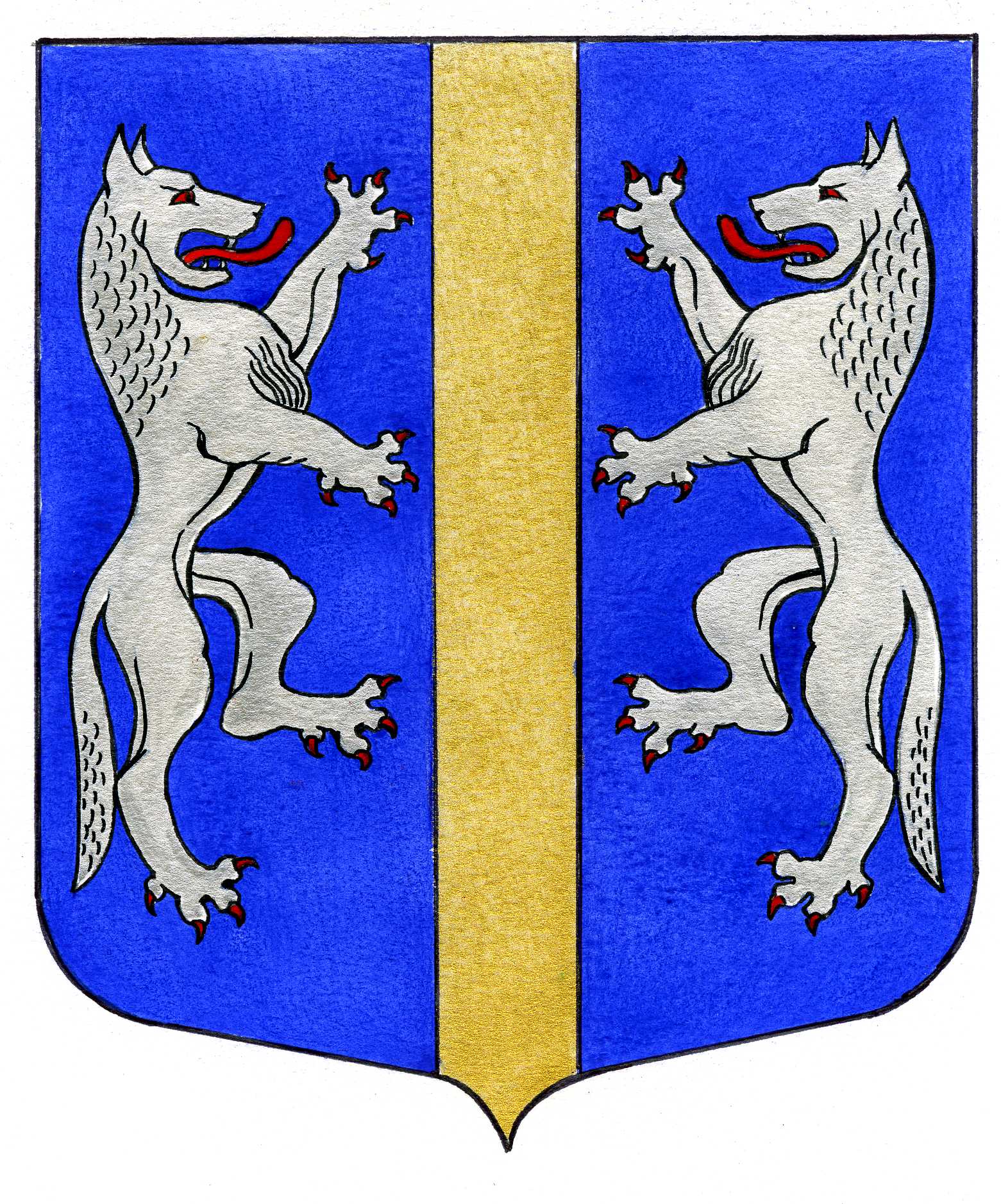 ВНУТРИГОРОДСКОГО МУНИЦИПАЛЬНОГО ОБРАЗОВАНИЯСАНКТ-ПЕТЕРБУРГАМУНИЦИПАЛЬНЫЙ ОКРУГ ВОЛКОВСКОЕ_____________________________________________________________________________________РЕШЕНИЕ      02.02.2012	                           № 4О Плане противодействия коррупции ворганах местного самоуправления внутригородскогомуниципального образования Санкт-Петербургамуниципальный округ Волковское на 2012 годВ соответствии с Законом Санкт-Петербурга от 29.10.2008 N 674-122 "О дополнительных мерах по противодействию коррупции в Санкт-Петербурге" и в целях обеспечения согласованного осуществления мероприятий, направленных на противодействие коррупции в органах местного самоуправления внутригородского  муниципального образования Санкт-Петербурга муниципальный округ Волковское,  Муниципальный Совет РЕШИЛ:Утвердить План противодействия коррупции в органах местного самоуправления внутригородского  муниципального образовании Санкт-Петербурга муниципальный округ Волковское на 2012 год (далее - План) согласно приложению.Ознакомить заинтересованных лиц органов местного самоуправления МО МО Волковское с Планом и обеспечить его реализацию.Решение вступает в силу со дня его принятия. Контроль выполнения решения возложить на Главу Местной Администрации А.М. Мигаса.Глава  Муниципального образования -председатель Муниципального Совета	Р.А. Яхин